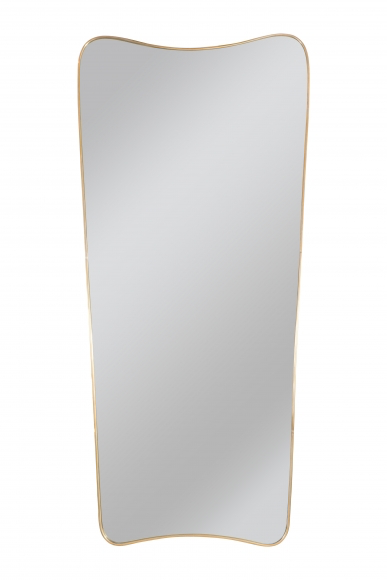 EA3716  Brass framed mirror in the manner of Gio Ponti’s “Le Bristol” mirrorItaly ContemporaryDimensions: Top W: 27" Bottom W: 21.25”  H: 58.5”Price: $8,000 